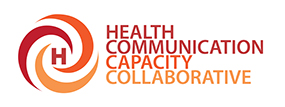 STEP 3 TASK 3: 
Determine the timeframe for the expected changeFinal Communication ObjectivesAudience SegmentDesired ChangeHow much Change?Barriers to ChangeTimeframeFinal Communication ObjectiveDoes objective address barriers?SMART?